２０２２年１２月１５日（木）　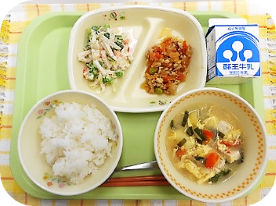 ※分量は、中学生１人分の量です。主食ごはん主菜川俣シャモそぼろごはんの具副菜大根のごまマヨ和え汁物にらたま汁牛乳材料分量（g）下処理・切り方水１５０にんじん１０いちょう切りにするたまねぎ２４半分に切り、５㎜スライスにするじゃがいも２４さいのめにする豆腐２４さいのめにする和風だしの素０．４８みそ１１かたくり粉１水溶き用川俣シャモになる卵２０にら１０２㎝くらいにスライスする